Heartstrings Volunteer Application 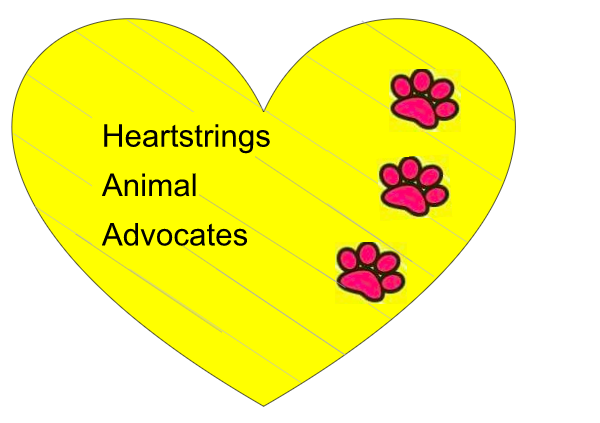 Name:______________________________	Phone Number:__________________Facebook Profile Name: _______________________________Please list any experience you might have with animals:_______________________________________________________________________________________________Please indicate which items you would like to volunteer with: ______ Bi-Weekly Kennel cleaning (1st & 3rd Saturday or Sunday of the month @ small outdoor facility) (Duties include; washing dog houses; cleaning kennels; walking dogs; bathing dogs) ______ Special events (Fundraisers) ______ Adoption Events (handle and walk/hold dogs as well as prompt to person in charge to get proper paperwork filled out for dogs) _____ Distributing Flyers for special events (taking flyers to local businesses to display for upcoming fundraisers) _____ Helping coordinate and facilitate special events 